Objednatel:				                      Objednávka č.:  8/2023  Střední průmyslová škola stavební Brno,   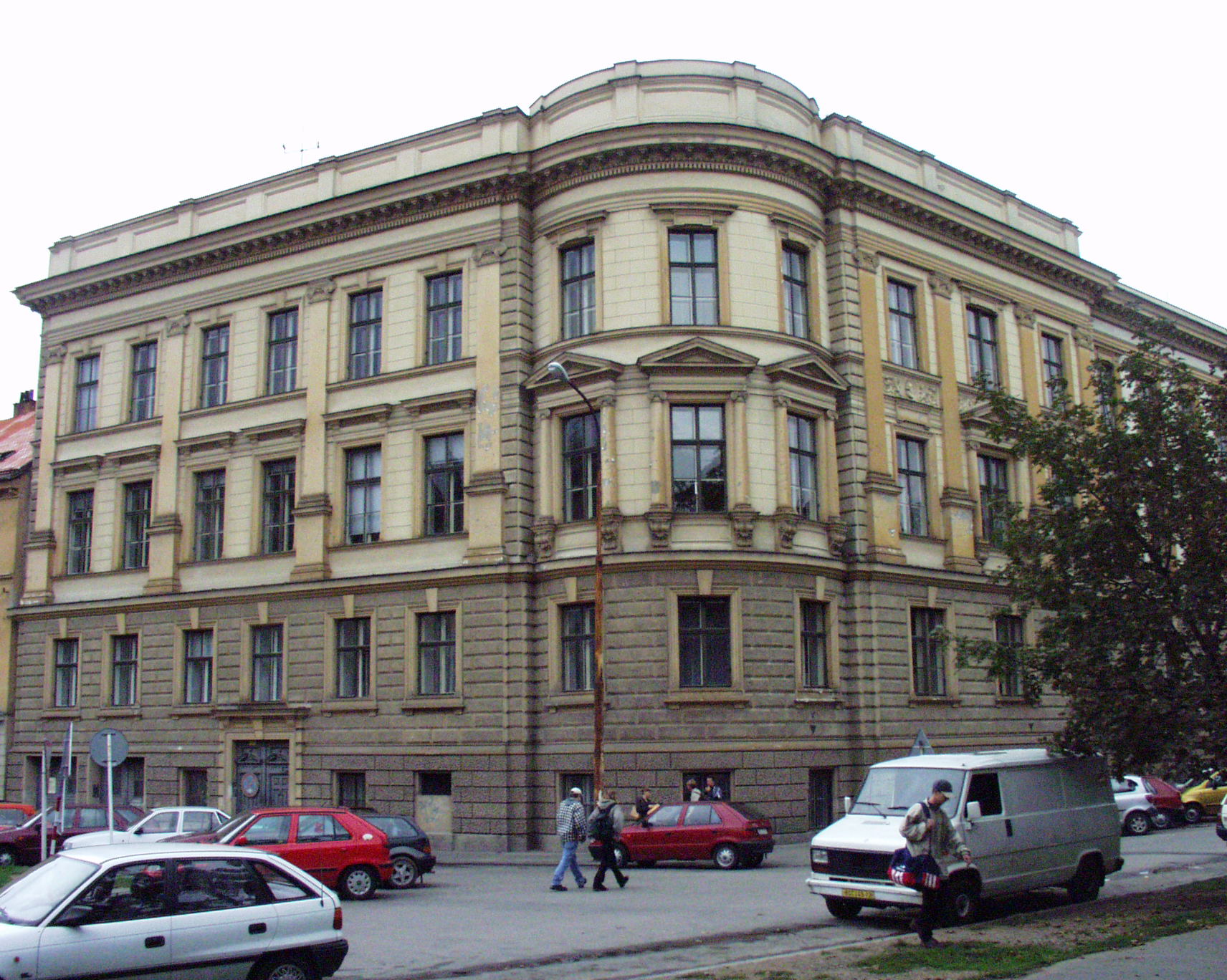   příspěvková organizace, Kudelova 8   PSČ : 662 51,  tel.: 545 32 12 10	IČO: 00559466   DIČ: CZ0055466     Bankovní spojení : KB Brno-Černá Pole, č.ú. : 99835621/0100  E mail : skola@spsstavbrno.cz http: www.spsstavbrno.czDodavatel:      	Geopen, s.r.o.				Husovická 892/9				Husovice				614 00 BrnoIČ 46342745DIČ CZ 463 42 745Specifikace zboží/služby:Objednáváme u Vás následující zboží:MAVIC 3 Enterprise se službou náhrady při poškození po dobu 1 roku 				v hodnotě 32 230 Kč bez DPH, celková cena 38 998,30 Kč s DPH			termín dodání listopad 2023RTK modul 												v hodnotě 25 620 Kč bez DPH, celková cena 31 000,20 Kč s DPH			termín dodání prosinec 2023Kontrolér RC PRO 											v hodnotě 32 960 Kč bez DPH, celková cena 39 881,60 Kč s DPH			termín dodání listopad 2023X-PAD Office X-TOPO + X-PHOTO Aerial							v hodnotě 32 230 Kč bez DPH, celková cena 38 998,30 Kč s DPH			termín dodání listopad 2023Kontaktní osoba: Prosíme o potvrzení objednávky a zaslání zpět.V Brně dne   4. 10. 2023Objednatel…………………..                        Dodavatel:Ing. Jan Hobža, ředitel školy		             objednávku akceptujeme……………………				